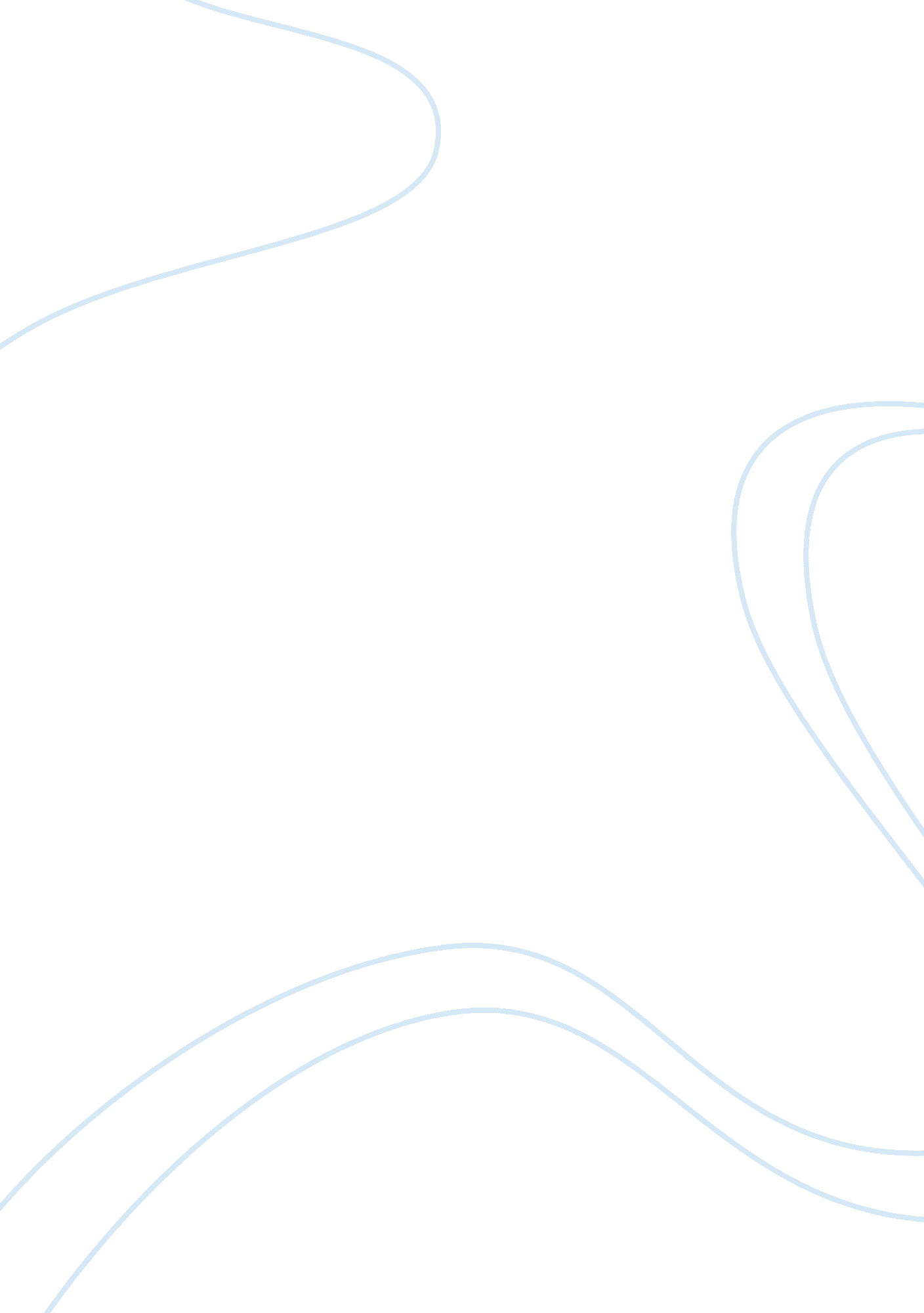 1. phenomenal affectability, seeing that they would notTechnology, Development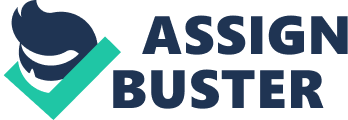 1. INTRODUCTION          A tilt sensor is an instrument that is utilized for estimating the tilt angle or orientation of an object. Tilt sensors find the tilting point with reference to gravity, and are utilized as a part of a few industrial applications. It is like mercury switches, they are likewise called as tilt switches or moving ball sensors.         Tilt sensors have accomplished prominence throughout the years, and are being adjusted for expanding quantities of utilizations. For instance, the sensor gives important data about both the vertical and even slant of an air ship, which encourages the pilot to perceive how to handle hindrances in the course of the flight. By knowing the present angle of the plane, and the point at which the plane is slanted to the surface, pilots can control the flight. Tilt sensors are a basic leadership device for the pilots. There are different types of tilt sensors used in industries nowadays. They are Variable capacitive type. Variable resistive type. Optical type. Variable capacitive type                                                             Figure 1. 1  Variable Capacitive Tilt Sensor            Capacitive tilt sensors have phenomenal affectability, seeing that they would not be fundamentally influenced by temperature and mechanical misalignment and they are exceedingly dependable, inferable from the nonappearance of erosion or wear inside. Also, capacitive tilt sensors are financially feasible and simple to build, given their ease materials and straightforward structure. Moreover, electric field protecting is less demanding with capacitive sensors than with attractive sensors. These sensors are made out of three sections: two cathodes and a typical terminal (or a metallic ball) framing two capacitors. At the point when the sensor tilts with a question, simple yields in connection to the slant can be found effortlessly by estimating the difference between two capacitors. Nonetheless, this sort of sensor experiences a constrained estimation run, e. g., from ? 45? to 45?, which relies upon the estimation system utilized and the parameters for the inner structure of the sensor itself. A planar-capacitive tilt sensor with concentric annular cathodes is proposed for advance development of slant estimation extend. Four fragmented annular planar capacitors were designed by sectioning the annular anodes in the sensor head. By utilizing dielectric fluid that crosses the focal point of anodes as a detecting pendulum. This sensor is produced to decide the slant point by identifying the estimations of portioned annular planar capacitors. Variable resistive type               The estimating guideline of the variable resistive inclinometer depends on a voltage divider plot with conditioning electrical potential identification. (a) demonstrates the schematic outline of the working standard for the inclinometer. A ring-shape metal resistor and a circular metal establishing cathode were kept on a glass substrate for the detecting components. A free fluid metal bead in the sensor chamber was utilized as the pendulum mass for tilt detecting. The structure of the proposed inclinometer resembles a variable resistor where the fluid metal bead is the yield port for the estimation of resistance from the ring-shape resistor. The proportionate circuit of the proposed inclinometer is exhibited in (b). The position of the fluid metal bead is constantly situated at the least position of the sensor chamber with the end goal that the level of the “ voltage divider” is characterized by the position of the metal bead. air conditioning signals were connected for electrical potential estimations. The yield voltage of the inclinometer relating to the tilt-edge can be spoken to as  ? V = Vin  r_??. ————- ( 1 )                  LWhere V  is the output voltage, Vin the input voltage, r the radius of the sensing electrode, L the length of the sensing electrode and ? is the tilt-a 